为方便汇总统计，请扫描二维码（或点击链接），将下列汇总表内容（及其他项目相关信息）填写在表单上；内容较多，建议先登录，根据内容准备完毕后，再次登录，一次性填写（建议用电脑端方便填写）；请认真核对填写，确保内容于贵单位提交的申报材料完全一致；每个项目提交一次，请勿重复提交；如遇问题请及时与经办人联系。链接：https://www.wjx.cn/vj/mug9QLc.aspx二维码：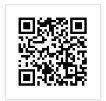 福建省首台（套）重大技术装备认定汇总表推荐单位(盖章):                                                              单位：万元（排名不分先后）序号企  业  名  称所在县（市、区产     品所属领域销售价格申报类型主要技术指标联系人手  机